Publicado en 17600 el 17/06/2016 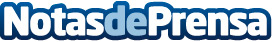 Quim Roca, "El marketing es una función gerencial y no es delegable"El técnico en publicidad y diplomado en marketing, al frente de la empresa MarQUIMting, afirma que la publicidad solo es la parte más visible del proceso de creación de una marcaDatos de contacto:Quim Roca i FerrermarQUIMting606447533Nota de prensa publicada en: https://www.notasdeprensa.es/quim-roca-el-marketing-es-una-funcion_1 Categorias: Comunicación Marketing Emprendedores E-Commerce Recursos humanos Consumo http://www.notasdeprensa.es